EJE 2: Desarrollo Socialmente Incluyente   En la Coordinación de Salud del Municipio de Centro, nuestra prioridad es mejorar la calidad de vida, a través de la promoción y prevención de la salud de los habitantes del municipio.  Nuestro objetivo es contribuir al desarrollo social del municipio a través de la participación y atención a sus habitantes, favoreciendo a los grupos en situaciones de riesgo y vulnerabilidad.PROGRAMA 10.- CENTRO COMPROMETIDO CON LA SALUD10.1. Objetivo.   Gestionar acciones preventivas que contribuyan a mejorar la salud de la población del municipio de Centro.                                                                                            10.2. Estrategia.   Convenir con el gobierno Federal y Estatal, la realización de acciones preventivas que mejoren la salud de la población, involucrando a organizaciones públicas, la iniciativa privada y a la sociedad en general.10.3. MetaLínea de Acción. 10.3.1. Organizar 50 brigadas de salud anualmente de acuerdo al Plan Municipal de Desarrollo, y las que se coordinen con el DIF municipal y otras direcciones.  Se realizaron 30 Brigadas Médicas en Villa Parrilla, Villa Tamulte De Las Sabanas, R/A Guineo 1ra Sección, Col. Indeco Cd. Industrial, R/A Huasteca 2da Sección, R/A Estancia Tamulte De Las Sabanas, Col. Plutarco Elías Calles R/A Curahueso, R/A Buena Vista 1ra Y 3ra Sección Villa Tamulte De Las Sabanas, Villa Playas Del Rosario Subteniente García, Villa Ocuiltzapotlán, R/A Anacleto Canabal 2da Sección, Villa Pueblo Nuevo De Las Raíces, R/A Aniceto De Villa Tamulte De Las Sabanas, R/A Plutarco Elías Calles 3ra Sección Y Col. Providencia, R/A Boquerón 4ta Sección, R/A Corregidora Ortiz 5ta Sección, R/A Pajonal, R/A Corregidora 1ra Sección, R/A Tumbulushal, R/A Rio Viejo 2da Sección, Fracc. 27 De Octubre, R/A El Espino, Col. Gaviotas Sur Sector San José, R/A González 1ra Sección Sector Punta Brava, R/A Coronel Traconis 4ta Sección Sector San Francisco,  y R/A Buenavista 2da Sección Villa Tamulte De Las Sabanas.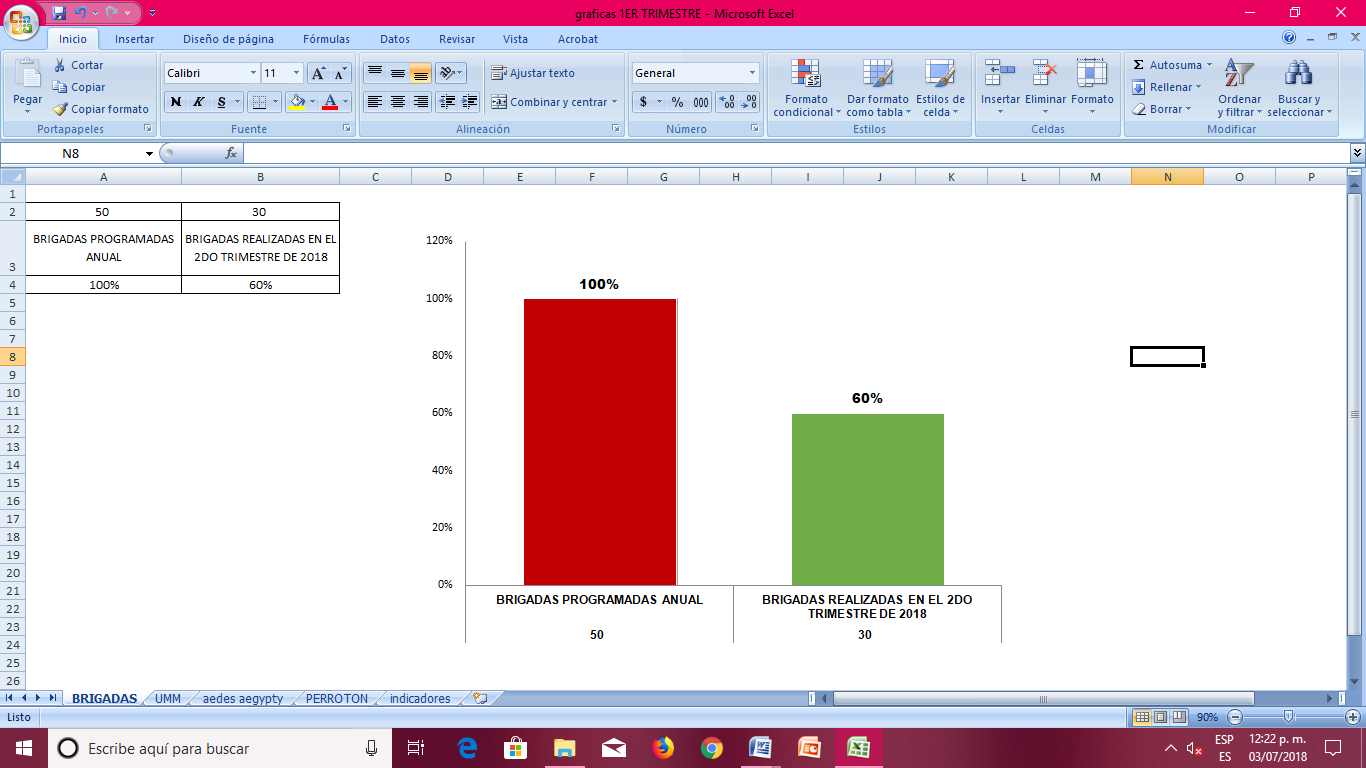 10.4. LÍNEAS DE ACCIÓNLínea de Acción. 10.4.1. Gestionar ante las instancias correspondientes la realización de campañas de salud a través de unidades móviles en la zona rural y urbana del municipio.Unidad móvil de esterilización canina (Centro de Control Canino)  Su objetivo es Prevenir la natalidad desproporcionada de caninos y felinos en el municipio de Centro mediante campañas de esterilización. Fomentar el cuidado protección animal y prevención de enfermedades. Para lograr el objetivo se propone la adquisición de una Unidad Móvil Canina de Esterilización. Brigada De Salud Con Unidad Médica Móvil y Salud Preventiva  Con el objetivo de llevar la unidad médica móvil de ultrasonido y mastografía a las mujeres de centro de las diferentes comunidades de alta marginación o que tienen difícil acceso a los servicios de salud, y con la finalidad de orientar en el cuidado, prevención y diagnóstico de enfermedades propias de la mujer, en donde se han beneficiado a dos mil 025 mujeres del municipio a través 4 mil 025 acciones dentro de las cuales  886 estudios de mastografía, mil 139 ultrasonidos, mil 139 orientaciones y 890 platicas de prevención en las siguientes comunidades: Col. La Manga II, Col. Linda Vista, Col. Miguel Hidalgo, R/A Ixtacomitan 1ra Sección, R/A Anacleto Canabal 1ra Sección, R/A Anacleto Canabal 2da Sección, R/A Lázaro Cárdenas 2da Sección, R/A Corregidora 5ta Sección, Buena Vista Rio Nuevo 2da Sección, Fracc. Carlos Pellicer Cámara. R/A González 1ra Sección, Villa Ocuiltzapotlán, Col Delicias, R/A Boquerón 4ta Sección, Col. Asunción Castellanos 2da Etapa, R/A Lázaro Cárdenas 2da Sección, R/A Corregidora 5ta Sección, R/A Anacleto Canabal 2da Sección, Fracc. Esmeralda De Estrellas De Buenavista, Col. Miguel Hidalgo 3ra Etapa, Villa Luis Gil Pérez, R/A Corregidora 1ra Sección, R/A González 3ra Sección, Fracc. Lomas De Ocuiltzapotlán, Fracc. Las Rosas,  Villa Tamulte De Las Sabanas, R/A El Espino, R/A Buenavista 2da Tamulte De Las Sabanas, R/A Tocoal, R/A Jolochero Y Villa Macultepec.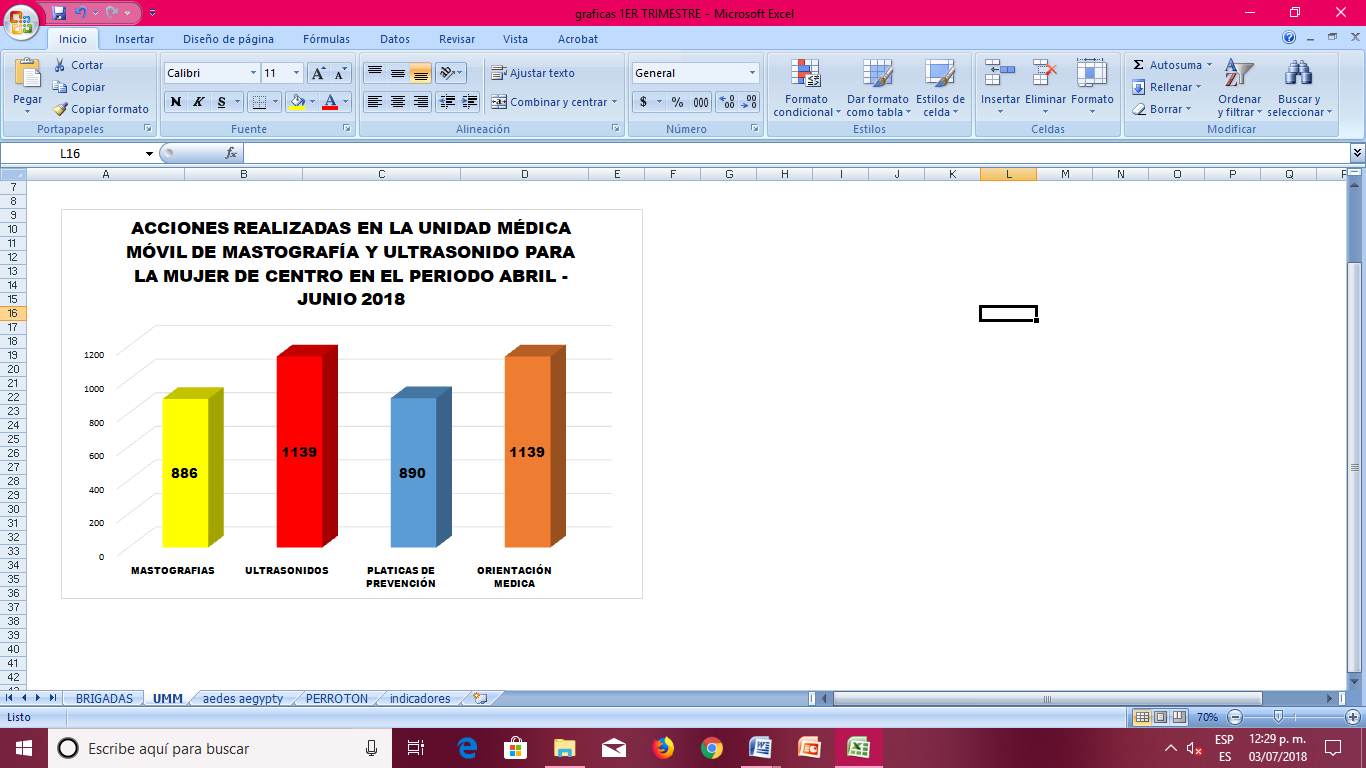 En el Módulo de atención Gerontológica: Promoción de envejecimiento activo, prevención propia del adulto mayor.  Se dio a Conocer ante el gabinete social el Proyecto Creación del Centro de Recreación para Adultos Mayores (CREAM).10.4.2. Realizar brigadas de salud preventiva. Centro en tu Comunidad   En donde se otorgó atención a 10 mil 677 habitantes del Municipio del Centro, a través del Programa Centro en tu comunidad en donde se ofrecieron 3 mil 846 consultas médicas, 80 orientaciones medicas, 2 mil 297 tomas de presión arterial, 544 tomas de glucosa, mil 740 consultas odontológicas, 2 mil 128 tomas de temperatura. Así mismo se donaron en consultas médicas 8 mil 242 medicamentos y se realizaron 42 cortes de cabello.Coordinación de Salud   De igual manera se atendió a mil 326 habitantes del municipio de Centro que asisten a esta Coordinación De Salud, buscando un apoyo a través de 342 consultas médicas, 55 tomas de presión arterial, 13 toma de glucosa, se donaron 858  medicamentos y se expidieron 57 certificados médicos de igual manera se realizo una curación.Centro de Atención de Pequeñas Especies  En el Centro de Atención de Pequeñas Especies estamos fortaleciendo la vacunación y la prevención a los canes y felinos, en el Programa Centro en tu Comunidad, se realizaron 30 brigadas médicas, beneficiando a 15 mil 952 habitantes del municipio otorgando 3 mil 988 acciones, dentro de los cuales se han realizado mil 005 vacunas de canes y felinos, mil 003 orientaciones caninas, mil 003 desparasitaciones, se entregaron mil 003 cartillas veterinarias. De igual manera en el Centro de Atención a Pequeñas Especies ha realizado 8 supervisiones caninas las cuales fueron captadas mediante el sistema de atención ciudadana (SIAC).Clínica de Control VenéreoPara contribuir a la prevención de enfermedades de transmisión sexual se han realizado mil 625 acciones, a través de 863 consultas médicas, 863 tomas de presión arterial, 190 asesorías psicológicas, 863 tomas de temperatura, mil 022 pláticas preventivas de enfermedades de transmisión sexual y 192 pruebas rápidas de VIH y VDRL, se han otorgado 2 mil 343 preservativos, así como 331 trípticos. De igual manera se realizaron mil 009 supervisiones dentro de las cuales 484 visitas a bares, 389 visitas a casa de asignación, 106 recorridos en vía pública, 21 supervisiones a casas cita y 9 supervisiones a giros y bares. Departamento de Regulación Sanitaria  En el Departamento de Regulación Sanitaria se han realizado 61 supervisiones de las cuales 46 son supervisiones de puestos ambulantes, 4 supervisiones a carnicerías urbanas, 2 supervisión a carnicerías rurales, así como se realizaron 9 verificaciones sanitarias que fueron captadas mediante el sistema de atención ciudadana (SIAC), las cuales atribuye a prevenir enfermedades infecciosas por riesgo sanitario en lugares insalubres.Departamento de Prevención contra el mosquito transmisor Aedes Aegypty    En la lucha de la prevención de la picadura del vector transmisor del dengue a personas que acuden a espacios públicos, educativos, públicos, recreativos y el desarrollo larvario del vector transmisor del dengue en lugares donde se desarrolla, se abatizaron 26 mil 429 floreros en los diferentes panteones del municipio de las siguientes comunidades: Panteón Central, Villa Playas Del Rosario, Villa Parrilla, Col Atasta De Serra, Tamulte De Las Barrancas, Col. Sabina, Col. Gaviotas, Col. Tierra Colorada, Col. Gaviotas Sur Sector Coquitos, Col. Gaviotas Sur Sector Torno Largo, Villa Pueblo Nuevo, R/A Ixtacomitan 1ra, R/A Boquerón 1ra Sección, Poblado Dos Montes, Villa Luis Gil Pérez Tamulte De Las Sabanas, Villa Macultepec, Villa Ocuiltzapotlan, así como se fumigaron16 hectáreas de los diferentes parques recreativos del municipio de centro tales como Parque La Choca, Deportivo De Infonavit Atasta, Parque El Jícaro, Parque La Pólvora, Parque Manuel Mestre, Recreativo De Tasta, Parque De La Juventud, Vaso Regulador De Tamulte, Parque Los Sueños Y Los Deseos Y Palacio Municipal, beneficiando a 243 mil 199 habitantes del municipio.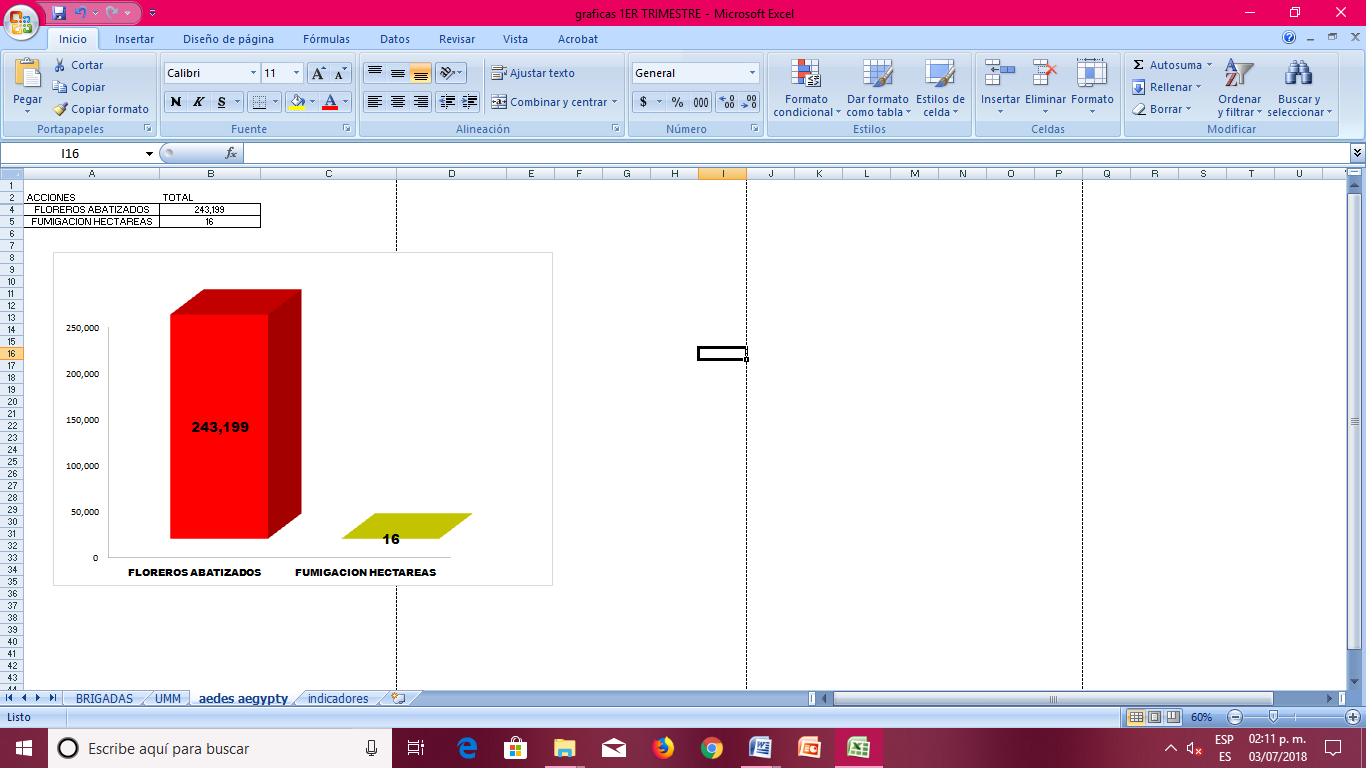 Línea de Acción. 10.4.3. Gestionar la dotación de medicamentos y la permanencia de personal médico en los centros de salud ubicados en el municipio. Se cuenta con la colaboración de la Secretaria de Salud a través de la Jurisdicción Sanitaria de Centro, se gestiona las peticiones de los diferentes delegados en cuestión de medicamentos y médicos de los centros de salud. Línea de Acción. 10.4.5. Convenir con las instancias correspondientes la realización de acciones recreativas y deportivas en el municipio que contribuyan a mantener una buena salud en la población.       El objetivo principal es mejorar la salud a través del fomento a la actividad física y recreativa atreves de los diferentes programas con el fin de fomentar la convivencia familiar y el rescate de valores en los habitantes de Centro.Mediante el programa Biciruta, se instaló un módulo de atención médica preventiva de la cual se ha otorgado atención a 49 habitantes, a través de 25 toma de presión arterial, 16 tomas de glucosa, y 8 curaciones.Se instalo un módulo de atención preventiva en el festival de la ciudad que se llevo a cabo del 21 al 24 de junio del presente año en donde se realizaron 4 tomas de presión arterial y una toma de glucosa beneficiando a 5 habitantes que asistieron a dicho evento10.5 INDICADORES   10.5.1. De manera integral la Coordinación de Salud ha beneficiado  a 275 mil 166  de los 682 mil 984 habitantes del municipio de Centro, Teniendo así un indicador del 40% de población beneficiada mediante las diversas actividades que realizan. En comparación con el segundo trimestre del año 2017 se benefició a 221 mil 345  de los 682 mil 984 habitantes que conformaban el municipio de Centro, es decir un 32% del total de la población.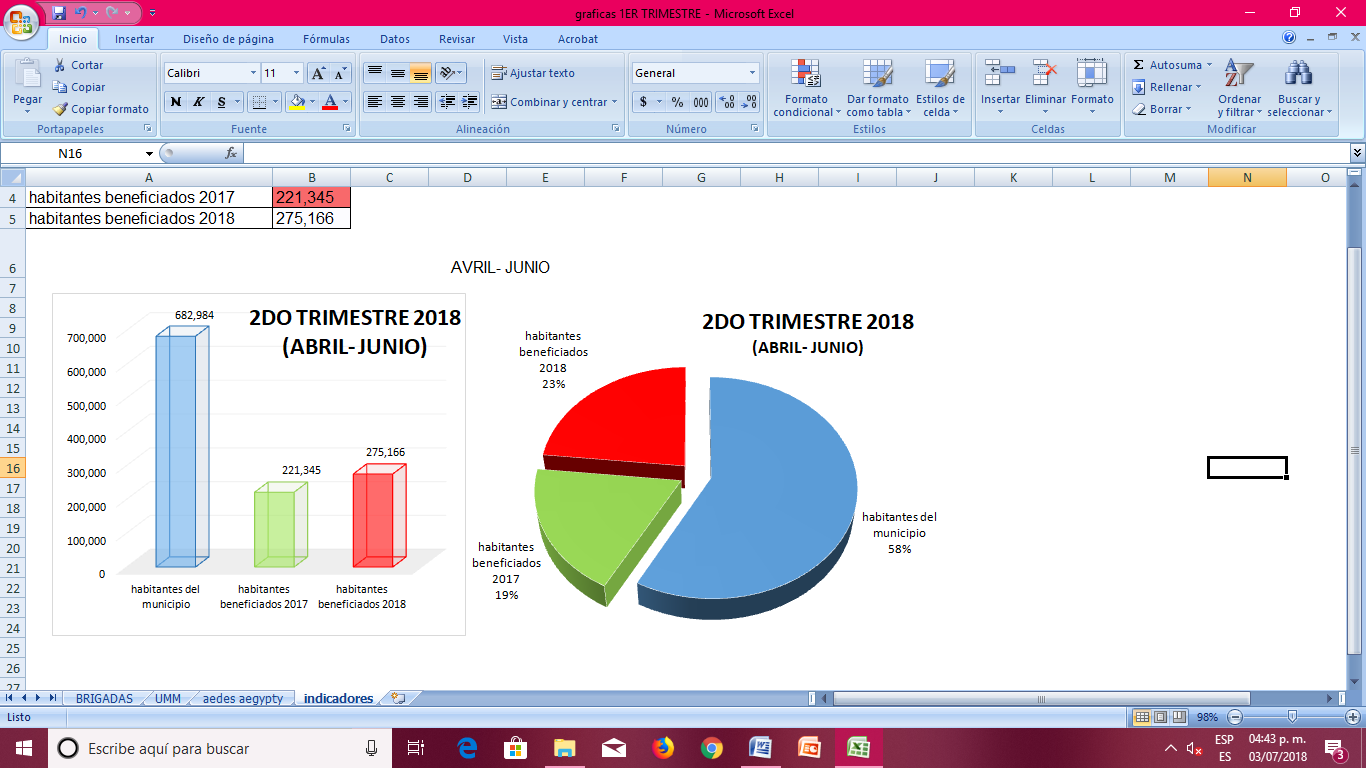 INDICADORES EJE 2: DESARROLLO SOCIALMENTE INCLUYENTEDe igual forma esta Coordinación de Salud ha beneficiado a las localidades con bajo índice de marginidad, otorgando el servicio a 50 localidades de las 208 comunidades del municipio de Centro con bajo grado de marginación, beneficiando de los 631 mil 472 habitantes a 259 mil 677 habitantes de la población total del grupo bajo de marginación. Teniendo así un indicador de 41%.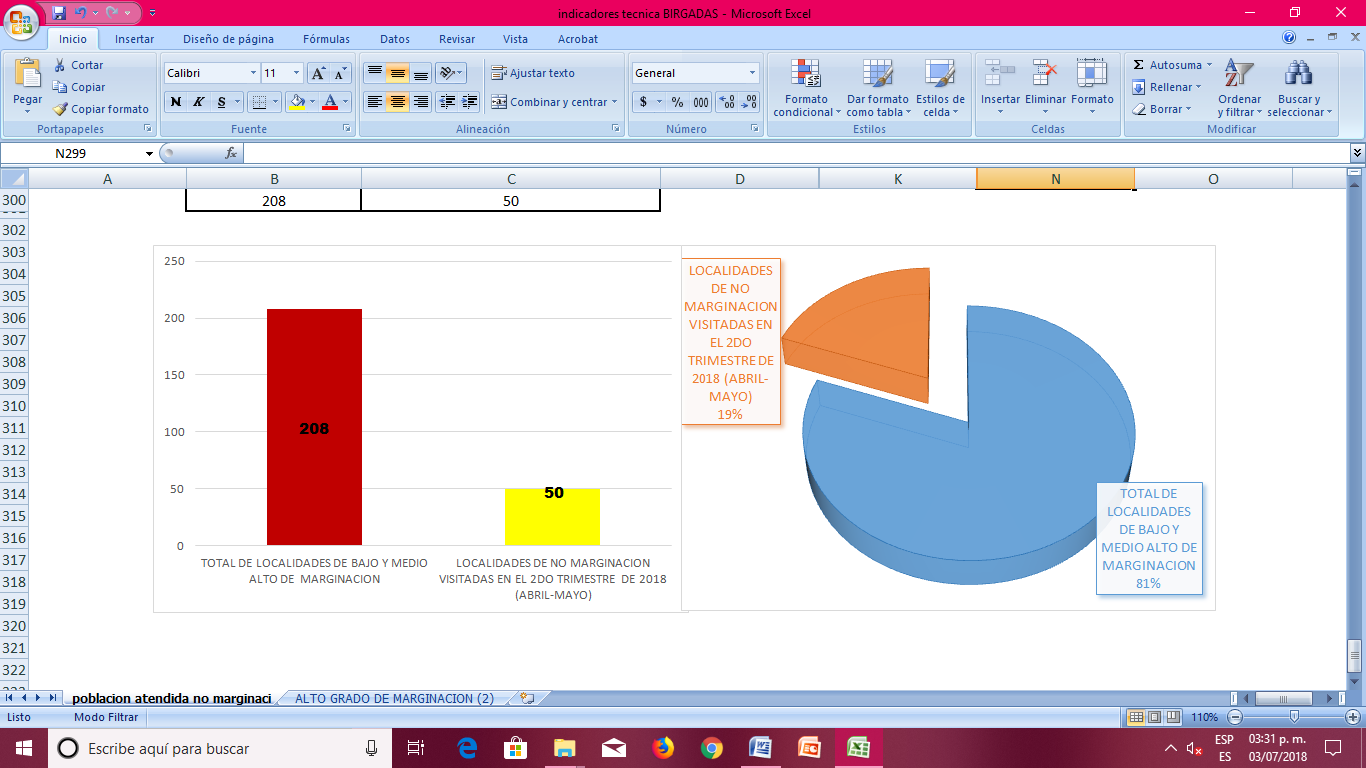 De manera integral la Coordinación de Salud ha beneficiado a tres de las 73 comunidades del municipio de Centro con alto grado de marginación, beneficiando de los 40 mil 143 habitantes a 9 mil 673 de la población total del grupo alto de marginación. Teniendo así un indicador de 24%.  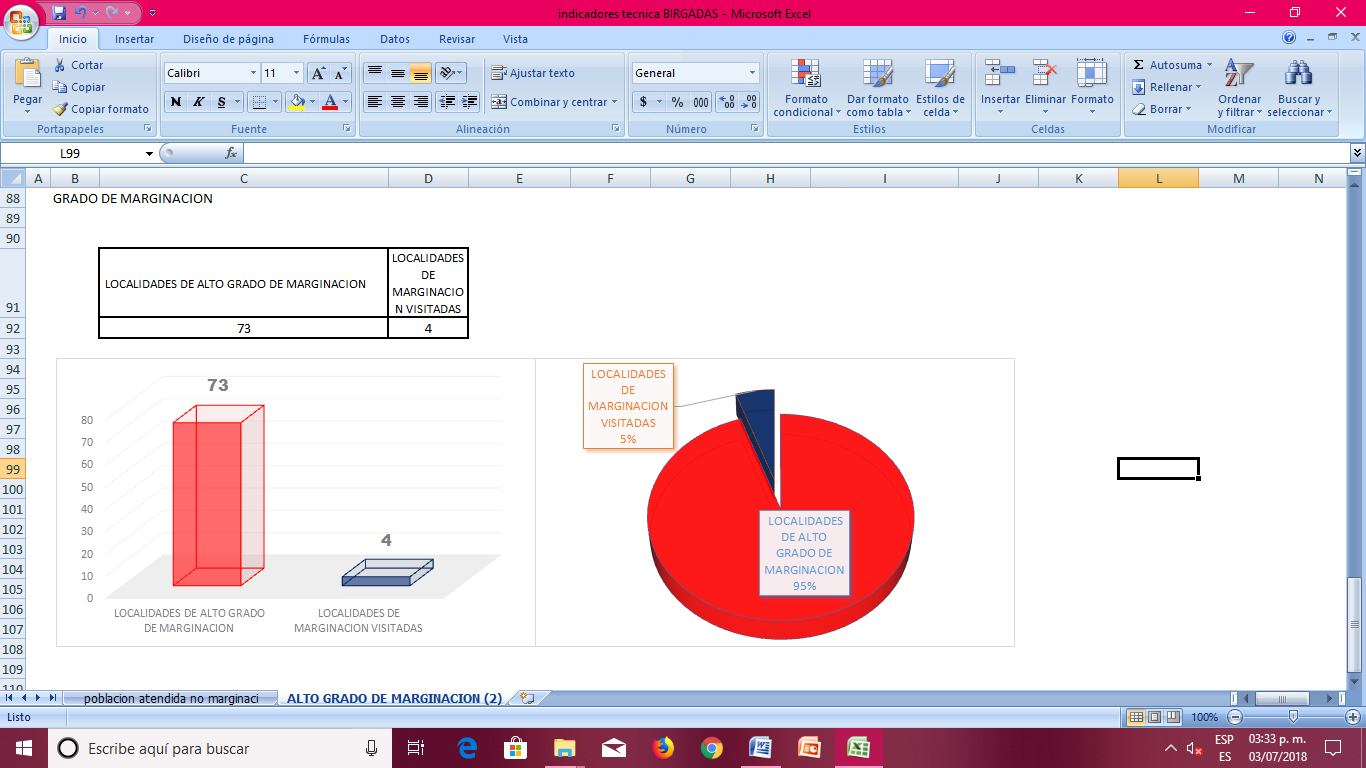 